Key Identified RisksDate of original Assessment: 23/08/2018  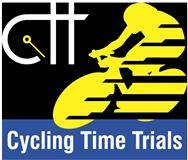 Risk AssessmentCourse/Road(s) Assessed: WN13/01  Course: CCC 13m Mount Pleasant HillyDate of Assessment/Review: 12/02/2019Name of Assessor: CommitteeCourse Description: Caithness Cycling Clubs 13m Mount Pleasant Hilly course.Start at the left-hand side of the railings at the crossing over to Mount Pleasant School on the A836 (Thurso to Castletown).At 0.09 mile turn left and proceed for 5.73 miles to the Castletown/Durran junction.Turn Left and continue for 2.81 miles and turn left and proceed for 0.5 miles and turn Left at the Crossroads.Continue for 2.36 miles and turn right continuing to the Finish at the Telegraph Pole on the right hand side of the road at 13 miles.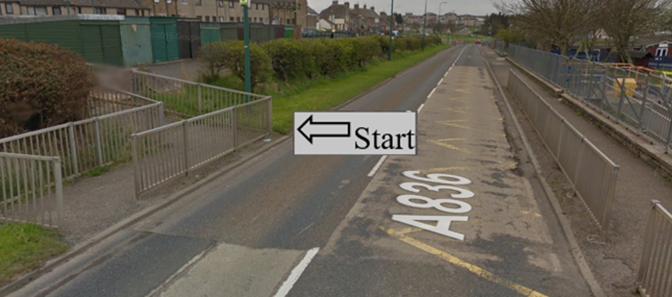 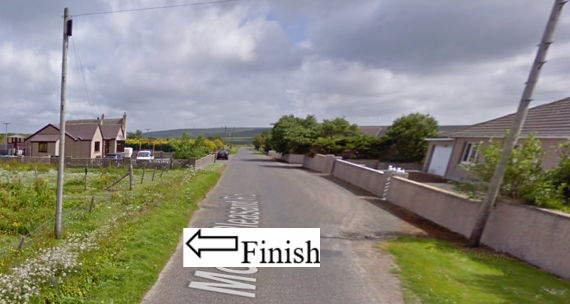 Traffic Flows: The course is a circuit.The first 0.39 miles are in a built up area, then the rest of the course is on Single Track Roads.Course/Event History:  This course has been used regularly for over 5 years.DistanceLocationIdentified Significant Risk/HazardsLevel of Risk
Low/Med/HighMeasures to reduce Risk
(if applicable)Miles 0.0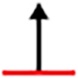 StartLocated at the left-hand side of the railings at the crossing over to Mount Pleasant SchoolTrafficMedSignage to warn traffic.Start coned off.Timekeeper.Marshall to push off competitors.Marshalls to wear HiVis.Miles 0.09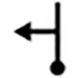 Turn Left onto Mount Pleasant Road.Left turnLowSignage to warn traffic approaching the course.Marshalls to warn traffic approaching the course.Marshalls to wear HiVis.Miles:-0.09 to 0.34WarningWarning:- This is a built-up area.There are 4 crossroads followed by 4 left junctions (+1 right) as you climb the hill to the end of the 30 MPH speed limit.Pedestrians and vehiclesLowCyclists to observe Highway Code and be aware of pedestrians and vehicles.Miles 0.13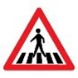 Pedestrian CrossingHazard to cyclist & pedestriansMedCyclists to observe Highway Code and give way to pedestriansMiles 0.34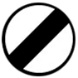 End of 30 mph speed limitN/ANo action requiredMiles 0.34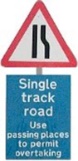 Single Track Road to the finish – Un-named RoadFrom this point to the finish the course is on Single Track roadsN/ANo action requiredMiles 2.72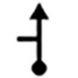 Castletown turn off – go straight aheadMinor road turnoffLowMinor road turn off – (No action required)Miles 3.18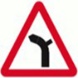 Left Hand Bend with junction on the rightKeep left.Minor road junctionLowMinor road turn off – (No action required)Miles 5.82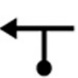 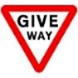 Give Way and turn Left onto Castletown/Durran road.Left turn onto minor road.Single track road.Traffic on road that is being joined has the right of way.MedSignage to warn traffic approaching the course.Marshalls to warn traffic approaching the course.Marshalls to wear HiVis.Miles 7.14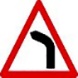 Warning - Left Hand bend.Sharp Left Hand bend.LowNo action requiredMiles 7.95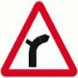 Right Hand Bend with junction on the left.Keep right.(Olrig House)Right hand bend with Minor Road JunctionLowNo action required.Miles 8.63Minor Road junction - Turn Left.(Un-named Road)Turn Left.LowSignage to warn traffic approaching the course.Marshalls to warn traffic approaching the course.Marshalls to wear HiVis.Miles 9.16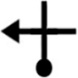 Give Way and turn Left at Crossroads.(Un-named Road)Traffic on road that is being joined has the right of way.MedCyclists to observe the Highway Coda.Signage to warn traffic approaching the course.Marshalls to warn traffic approaching the course.Marshalls to wear HiVis.Miles 11.52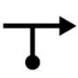 Give Way and turn Right at the junction. (Un-named Road to Thurso)Traffic on road that is being joined has the right of way.MedCyclists to observe the Highway Coda.Signage to warn traffic approaching the course.Marshalls to warn traffic approaching the course.Marshalls to wear HiVis.Miles 13.0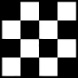 Finish - at Telegraph Pole on right hand side of road.(Un-named Road)LowTime keeperRecorderSignage to warn trafficMarshalls to wear HiVisNOTES:1.     The use of a vehicle for the timekeeper(s) at start and finish is where appropriate and is only identified as an example for the action to be taken2.    The small junctions or entrances to farms/ facilities (garage,.eatery, etc) that are not identified in this risk assessment have been considered, however are not considered  significant to pose a risk and therefore have not been noted.    